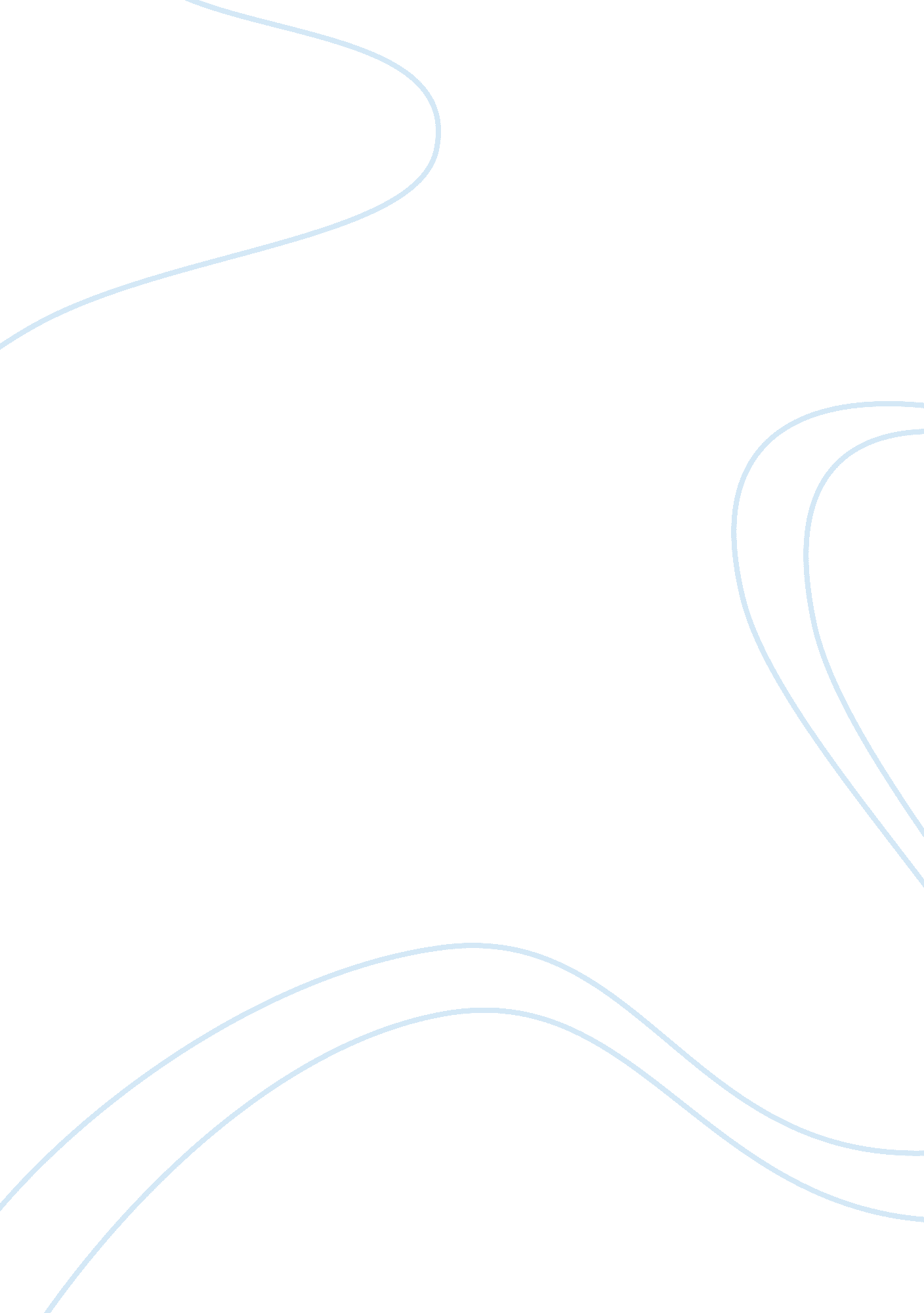 The cultural hurdles in international ventures commerce essay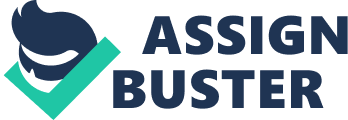 Contents Decision The inevitable integrating of markets, nation-states, engineerings and cognition ensuing in turning economic mutuality among states clearly demonstrated by the cross boundary line flow of goods, services, capital and cognition and in which the competition is on a global footing making an integrated planetary infinite is called globalisation ( T. Friedman, 1999 ; Govindarajan & A ; Gupta, 1999 ; Porter, 1986 ; Robertson, 1992 ; Albrow, 1997 ) . The IMF calls it the motor of world-wide economic growing and integrating while many like Denton and Al Shamali agree that traveling planetary is needed for the endurance of the companies. Traditionally globalization meant concern enlargement from developed economic systems to developing economic systems but now flow is both sides and besides between developing states ( Bishop, sep 20th, 2008 ) . Companies go international for one chief ground of doing more money. The companies upon traveling international tend to achieve economic systems of graduated table due to the larger audience and besides the trade name name and trade name value increases for the company if it is successful in its foreign venture. The grounds or the drivers for planetary chase varies and these include improved communications and information engineering, distribution and transit, cultural convergence, inexpensive labor and increasing disposable income of the planetary in-between category, reduced trade barriers, extension of IP rights, denationalization plans, development of international criterions ( Denton and Al-Shamali, 2000 ; Stonehouse et al. , 2000 ) . In this note of globalization, the undermentioned article reflects upon Walt Disney ‘ s venture into European market. It was named as Euro Disney and was one of the major investings made in 1992. This article reflects the international strategic error that was committed by Walt Disney and its subsequent alteration in the scheme that revived it. This incident is critically evaluated with the aid of assorted strategic theories available and corresponding recommendations are made to Walt Disney for its current and future foreign ventures in the instance of its subject Parkss and resorts. The undermentioned portion of the article gives a literature reappraisal of some of the major theories that govern international concern which include the integration/responsiveness model of Bartlett and Ghoshal, Yip ‘ s planetary drivers, Hofstede ‘ s cultural analysis amongst others. These act as the foundation for the analysis of the Euro Disneyland and its schemes. Literature Review International Business has become an built-in portion of the present concern civilization. Knowledge in the planetary activities is really important. Many bookmans have contributed in the field of globalisation and international concern for a better apprehension. The list includes the likes of Prahalad and Doz, Bartlett and Ghoshal, Porter, Ansoff, Hofstede, Edward Hall and many others who in their assorted parts have given an penetration into the assorted facets of International Business. Porter ‘ s attack to the industry and the participants in it is really mechanical and limited to the industry. Harmonizing to him international concern is the competition of the participants in the international sphere ( Porter, 1986 ) . This limited position and his five force analysis would restrict the survey of the industry to the peculiar state. It emphasises more on the scheme of the organisation instead than the internationalisation factors. The part of Prahalad and Doz are important for the survey of internationalisation. Their Integration/responsiveness ( IR ) model created a platform for the farther survey of planetary concern. Bartlett and Ghoshal subsequently improvised this model and came up with 4 schemes that a company tends to follow. The 4 schemes are International, Global, multinational and Multidomestic attacks to the foreign market. Transnational is considered one of the most of import attacks to international market which Bartlett and Ghoshal name a solution for the cross boundary line concern. A company follows multinational attack when the local reactivity required is high and cost force per unit area is besides high. It is progressively the most prevailing attack as the planetary competition is increasing by the twenty-four hours. Multinational company acknowledges the importance of planetary fight and flexibleness in international operations ( Bartlett & A ; Ghoshal, 2002 ) . Another of import part in this field is the designation and categorization of the drivers for globalization into 4 sectors viz. cost, market, authorities and competitory drivers ( Yip, 2002 ) . The categorization gives a clear apprehension of the industry and the foreign market. Culture plays a polar function in make up one’s minding the nature of concern scheme a company must follow in order to win. Hofstede, Edward Hall and Fons Trompenaars have been the pioneering subscribers in the cultural facet of international concern. Hofstede ‘ s four dimensions give critical hint about the cultural differences between the host and the mark locations. The four dimensions include power distance which speaks about the authorization, individuality versus Bolshevism which speaks about group kineticss, uncertainness turning away index which speaks about the hazard taking nature and maleness versus muliebrity which speaks about the extent of male domination in a given civilization ( Hill, 2007 ) . The undermentioned article uses Hofstede ‘ s cultural analysis to measure Euro Disneyland. Analysis of Euro Disneyland Walt Disney Productions Ltd or popularly known as Disney is one of the universe ‘ s largest participants in the amusement concern. Disney ventured into the subject Parkss and resorts sphere in 1955 with the gap of Disneyland in California. It was a immense commercial success. It has grown in the old ages and go one of the largest subject Parks in the universe. With success on its dorsum, it went international by embarking into Japan in 1983 where it opened the Tokyo Disneyland via franchising. Upon the commercial success of Tokyo Disneyland which was a reproduction of the Disneyland in California it opened the Euro Disneyland in 1992 and Honk Kong Disneyland in 2005 ( Disney ) . This article critically reviews the venture of Disney into Europe by opening the Euro Disneyland in Paris in 1992. Disneyland when started in 1955 was targeted at both the kids and the grownup market. When viewed as a merchandise, Disneyland is extremely differentiated from its rivals in many ways. This gave it a important advantage and led to its growing in the subject park concern. There was an addition in the figure of foreign visitants particularly from Europe in the 1980s which gave the ground for Disney establishing its subject park in Europe. Disney entered the European market by Foreign Direct Investment ( FDI ) . Disney opened its entirely owned subordinate Euro Disneyland in Paris. Such a venture is known as Greenfield venture ( Hill, 2007 ) . Euro Disneyland opened with a immense media propaganda and ballyhoo. However it failed for the first four old ages due to several grounds. This article reviews the grounds for the initial failure of Disney in its foreign venture. Disney ‘ s entry manner into Europe as mentioned above was FDI. The trade given by the Gallic authorities and the centralized location of Paris with regard to European wealth concentration were a few primary grounds for Euro Disneyland ‘ s location in Paris. The entry manner followed by Disney was a high control entry manner as the silent constituent was more when it came to the apprehension of the European clients. It is along the lines of one of the nine propositions of entry manner given by Hill. Such an entry gave Disney an advantage in footings of transferring merchandises and know-how easy which would hold taken a longer clip in the instance of joint ventures or take-overs ( Hill, 2007 ) . The pick of the location was really important and is frequently criticised. The bulk of the foreign visitants to Disneyland in California were British subjects ( Spencer, 1995 ) . The perceptual experience of the Americans that Paris would be the best option was proved incorrectly when they opened it. The inquiry still looms big over the pick of France over Britain for its European venture. Euro Disneyland was a reproduction of the Disneyland in California. The full subject park, its organizational construction and the drives were the same as Disneyland. The parent company ‘ s scheme was implemented and the cognition developed was at the Centre in California which made it a company following Global scheme in Bartlett and Ghoshal ‘ s position. The same is represented in fig 1. However, this caused Euro Disneyland a immense disturbance as there was a immense cultural spread between the European clients and the American clients. Fig 1: Integration/Responsiveness Framework ( Adapted from Bartlett & A ; Ghoshal, 1989 ) – Disney ‘ s postion upon come ining Europe. The scheme of Euro Disneyland when it started is as shown in fig 1. Clearly the premises by Disney included low local reactivity and high planetary integrating due to the deficiency of major competition. However this proved expensive for Disney as the demand for local reactivity was really high due to the cultural differences between the Gallic and the Americans. The primary ground for the initial failure of Euro Disneyland was the cultural differences. Clearly, the Disney direction ‘ s premises that merchandises successful in the US would be successful in Europe were incorrect. Disney direction showed high degrees of ego mention standard ( Rodrigues, 2009 ) at that clip which resulted in a loss to Disney. Culture played a important function in Euro Disneyland ‘ s public presentation in all the frontiers. For the clients, they were non allowed to take in their ain nutrient, and intoxicant was restricted inside the park which agitated the French who loved vino with nutrient. Besides Europeans who were more passionate about smoking than their American opposite numbers had to compromise on the fact that there were no stores selling coffin nails inside the park. Another major ground for the client dissatisfaction was that the Gallic unlike the Americans did non like standing in long waiting lines ( Popkin, 92 ) . All these factors affected in the overall gross revenues of the Euro Disneyland which resulted in a immense blow to its hard currency flow taking to it borrowing $ 175 million in 1993 merely to maintain it running ( Spencer, 1995 ) . Their one-year studies declared a loss of FFr339 Million in 1992 and FFr 6. 3 Billion in 1993 ( Curwen, 1995 ) . There was an ill-feeling about Euro Disneyland among the French who were fumed by the American attack to France which translated as mensurating the frenchness in the Gallic and the Gallic considered it cultural imperialism. The Gallic started turn toing Euro Disneyland as cultural Chernobyl ( Popkin, 92 ) . This can be attributed to the ethno centric position of both the Gallic and the Americans who both think they are superior ( Hill, 2007 ) . Such an ethnocentric position hinders the relationship with the clients every bit good as the employees. From the employee position there was a immense difference in direction manners of the Gallic and the Americans. This reflected in the Euro Disneyland every bit good. Euro Disneyland was managed by the Americans who differentiated less among the employees and expected the employees to make the occupations without being explicitly told to make so. This can be explained utilizing Hofstede ‘ s power distance dimension. The power distance index for the Americans was less in his study and this was demonstrated once more by the Disney direction. On the contrast the Gallic expect expressed regulations from their directors and distinction among people is high reflecting the high power distance index mark of the Gallic in Hofstede ‘ s research ( Hill, 2007 ) . Smoke was banned for the employees and the frock codification and hair manners were purely maintained ( Bryman, 1995 ) . Gallic being a spot more insouciant in their attack did non O. K. of this and this resulted in a really high employee turnover. It was reported that 50 % of the people who joined Disney had left by mid 1993 ( Bryman, 1995 ) . The Gallic and the other Europeans unlike the Americans are non large Spenders. They liked to pass economically and have a longer holiday instead than a short high disbursement holiday which the Americans do non mind ( Spencer, 1995 ) . This can be related to Hofstede ‘ s uncertainness turning away index where the Gallic tend to be safer when it came to their disbursement. The survey besides reflects the same where French have a really high mark as on comparing to the Americans ( Rodrigues, 2009 ) . Another facet of cultural difference was the sense of timing. The Gallic unlike the Americans were really curious about their timing. They would come in when the park is about to shut, they would go forth the park early if they felt it was excessively cheery and chiefly they were really acute on instruction thereby avoided losing school to travel to Disneyland ( Spencer, 1995 ) . All these factors resulted in decreased gross revenues to Euro Disney. Such an property can be related to Fon Trompenaars ‘ orientation towards clip dimension of the cultural analysis. Clearly there was a immense difference between the American outlook and the Gallic behavior with regard to the clip ( Rugman, A. M. and Hodgetts, R. M. , 2003 ) . Apart from these cultural differences, Disney had many others ground for its initial hiccough. This included the incorrect timing. Euro Disneyland began its operations when Europe entered recession at that place by cut downing the figure of clients that Disney had projected ensuing in a blow to the hard currency flow. The pricing construction was besides incorrect. Disney charged a higher monetary value in Europe than in US. The inexpensive bundles offered by air hoses in France and Italy made visit to Disneyland in California a moneymaking option ( Spencer, 1995 ) . All these resulted in a immense loss to Disney which had to be bailed out for $ 12 billion dollars of which $ 6 billion was paid by Walt Disney and the staying by the pool of 60 Bankss which held portions in Euro Disneyland. Upon gaining the errors, Disney took a series of disciplinary steps which included renaming Euro Disneyland to Disneyland Paris in 1995. The direction attack was changed and the merchandises offered were more localized than earlier. The monetary values were reduced by 22 % and programs were made for extra investing in the gap of Space Mountain ( Curwen, 1995 ) . All these disciplinary steps resulted in the alteration of scheme followed by Disney from Global to transnational in Bartlett and Ghoshal ‘ s position. The same is demonstrated in fig2. Fig 2: Integration/Responsiveness Framework ( Adapted from Bartlett & A ; Ghoshal, 1989 ) – Disney ‘ s postion after disciplinary steps. As shown in fig 2, Disney became a multinational company due to its high local reactivity and alteration in direction manner. After a few old ages of hiccough it eventually had a European lead its squad in Europe. The thoughts from the Gallic were implemented, the Americanization of the staff was reduced and more freedom was given to the staff which reduced the employee turnover. The merchandises were loacally tailored to accommodate the complex European market. A immense cultural version took topographic point get downing with the renaming of the Euro Disneyland into Disneyland Paris. The merchandise scheme as classified by Keegan was changed from standardised product/ customized message to custom-make product/customized message ( Rodrigues, 2009 ) . This resulted in an increased entreaty to the European clients who felt less Americanised. With the debut of extra characteristics such as the Space Mountain and other attractive forces Disney was able to run into its estimated gross revenues figures. The portion monetary value of the Euro Disneyland summarises the state of affairs of Disneyland since its listing in 1989 boulder clay 1995. Fig 3 shows the graphical representation of the portion monetary value fluctuations that occurred for Disney ‘ s portions. Fig3: Euro Disney Share monetary value ( P ) ( Beginning: Datastream as shown in Curwen, 1995 ) . The portion monetary value found a steady autumn from 1991 after the proclamation of the company ‘ s one-year study. This was the instance till the bailout of $ 12 billion in 1995 and the subsequent gap of the Space Mountain resulted in a positive response from the European audience which reflected in the company ‘ s gross revenues and its portion monetary values. The version of European civilization and the drastic alterations in its direction manner led to its subsequent success boulder clay day of the month. Recommendations Disney has been successful for over 90 old ages now. It has 5 chief subject Parkss and resorts around the Earth. Disney has created many errors with each of them. For case the thought of Franchising Disney in Tokyo cost them a batch of money as the response was overpowering and Disney was merely acquiring 10 % of the net income. In instance of Europe as discussed before Paris was non the perfect location. Disney has been larning from its errors but bar is ever better than remedy. Critics have gone to the extent of inquiring whether Disney would of all time acquire it right when it comes to doing location determinations ( Spencer, 1995 ) . It is therefore recommended that Disney should do better pick of locations. The determinations seem to be driven by the bargaining power of the host state like in the instance of France where a batch of subsidies were given to Disney. This might salvage Disney the initial money but may take to a immense loss subsequently if it does non acquire the needed gross revenues. The entry modes seem to change between the locations. Even though it gets the first entry advantage, the hazards are really high. In such a province it is common for companies to hold a tight control over the activities. This would work mulct for a regular industry but Disney being in the amusement universe, the necessity for the local touch is really high. This was clearly demonstrated in the Euro Disneyland. Even the pricing affairs as the vacation bundles offered by assorted bureaus around the Earth are really moneymaking doing it aim for permutation. Hence it is recommended that Disney should be a multinational company at that place being locally antiphonal and cost effectual. Besides the direction should be regio-centric than ethno centric in its attack which makes it easier for human resource direction. The ethno centric attack in Euro Disney resulted in high employee turnover. Decision International concern is a moneymaking option for both growing and net incomes but the hazards involved are high as good. A careful planning along with elaborate survey of the possible market is required before embarking into unknown districts. Disney on its portion got the first individual advantage when it ventured into Europe but its ethnocentric attack caused it a immense loss. An ethno centric attack is feasible when the merchandise is extremely standardised and the place company has pioneered the know-how of the merchandises. Such a standardized merchandise will travel along into the market ab initio by following the international scheme and subsequently the planetary scheme harmonizing to Bartlett and Ghoshal ‘ s categorizations. This is because the local reactivity required is minimum and the initial cost concern is less at the clip of entry. However the autochthonal companies may acquire the proficient know-how and may ensue in cost force per unit areas. Hence passage from international in the clip of entry to planetary scheme. A more regio-centric attack with clear attending to the cultural differences as mentioned by Hofstede combined with a multinational attack would be ideal for a company which has a high force per unit area on pricing scheme along with the high local reactivity. This would hold been an ideal attack for Disney alternatively of the traditional planetary attack with ethno centric position because of the nature of its merchandises and the industry as a whole. Culture plays a critical function in make up one’s minding the location, entry manner, scheme of the concern venture in an international sphere. An in-depth cognition about the cultural differences and the cultural demands and wants of the possible market would certainly be an advantage and may turn out vital for the success of the administration ‘ s international venture. 